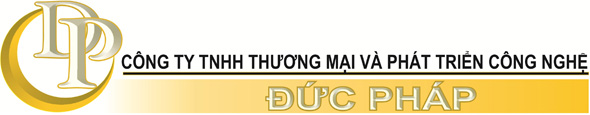 BẢNG BÁO GIÁ  Công Ty chân thành cảm ơn Quý Công ty đã quan tâm đến những hàng hóa và dịch vụ Công ty của chúng tôi. Chúng tôi hân hạnh xin gửi tới Quý Khách hàng Bảng Báo Giá về thiết bị như sau:Giá máy chiếu chưa bao gồm Vat 10%Báo giá có giá trị trong vòng 01 tháng.Hàng chính hãng, mới 100% nguyên đai, nguyên kiện.Chính sách hỗ trợ, bảo hành, bảo trì.Đặc biệt giảm giá cho đại lý hoặc dự án mua số lượng nhiềuGiao hàng tận nơi cho khách hàng trong phạm vi TP.HCM                                                                                                                                                        Hình thức thanh toán: Tiền mặt hoặc chuyển khoản. Tài khoản thanh toán:     Công ty TNHH Thương Mại Và Phát Triển Công Nghệ Đức PhápSố TK: 140213359	Tại ngân hàng : ACB Tp.Hồ Chí Minh – CN Phú MỹGhi Chú: Vui lòng điền thông tin chính xác để xuất Hóa Đơn Tài Chính ( Dành cho KH giao dịch lần đầu tiên)Tên Công Ty:	………………………………………………………………………………………………………………………Mã số thuế:	………………………………………………………………………………………………………………………Địa chỉ:	………………………………………………………………………………………………………………………Ghi chú:	………………………………………………………………………………………………………………………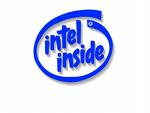 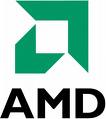 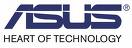 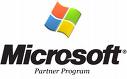 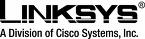 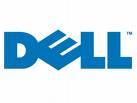 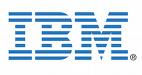 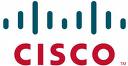 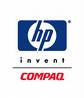 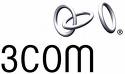 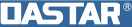 STTTÊN SẢN PHẨMTHÔNG SỐ KỸ THUẬTSLĐƠN GIÁTHÀNH TIỀN01Máy chiếu mini Optoma Pico PK320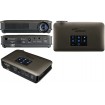 Màu sắc hiển thị 1,07 tỷ màuCông nghệ DLP ® Công nghệ Texas Instruments ™Độ sáng 100 Ansi Lumens (LED)Độ phân giải WVGA ( 854 x 480) .Độ phân giải tối đa WXGA (1280 x 800) thông qua adapter VGA, HD (1080i) thông qua HDMIĐộ tương phản 3.000:1Tuổi thọ bóng đèn 20.000 giờTương thích Video WXGA, XGA, SVGA, VGA, VESA, PC và Mac tương thích, HDTV (720p, 1080i), EDTV (480p), SDTV (480i), NTSC, PAL,Khoảng cách chiếu 8 "đến 235" (19,9-596 cm)Kích thước màn chiếu 5 "đến 150" (12,7-381 cm)trọng lượng 227 gam, Siêu nhẹKích thước máy 220 x 170 x 43mm.Loa tích hợp trong máy 1-Watt loaKết nối Mini HDMI, khe cắm microSD, 24-pin phổ cổng VGA, 2.5 mm AV đầu vào (Composite Video và Stereo Audio-In), Micro USB, 3,5 mm Audio-Out, DC đầu vàoXuất xứ China019.500.0009.500.00002Máy chiếu mini LG HX30G 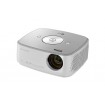 Công nghệ DLPĐộ sáng 270 ANSI LumensĐộ phân giải XGA (1024 x 768)Độ tương phản 2.000:1Công suất bóng đèn LEDTuổi thọ bóng đèn 30.000 giờTương thích Video 1080i/p, 720p, 576i/p, 480i/pKích thước màn chiếu 40inch- 1.1 mTrọng lượng 0,8 kgKích thước máy 160 x 57.5 x 136.3mm) Kết nối 1 x RGB D-Sub 15pin, 1 x Stereo Mini Jack In, 1 x Composite, 1 x Component, 1 x HDMI, 1 x USB Type A, 1 x Stereo Mini Jack Out, 2 x 1W Stereo SpeakerXuất xứ China, Designed in KoreaBảo hành 2 Năm cho thân máy.6 Tháng hoặc 1000 giờ cho bóng đèn. Tuỳ điều kiện nào đến trước0116.363.63716.363.63703Màn chiếu treo tự cuốn Dalite 100 inMáy chiếu mini Optoma ML1000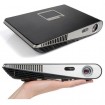 Độ sáng 1000 Ansi Lumens (LED)Độ phân giải WXGA ( 1280 x 800) .Độ tương phản 15.000: 1Tuổi thọ bóng đèn 20.000 giờKhoảng cách chiếu 1,7-9,8 (0,5-3,0 m)Kích thước màn chiếu 17-100 "/ 43,18-254,00 cmTrọng lượng £ 3,00 / 1,36 kgKích thước máy 10.6 x 1.9 x 6.7 "/ 269,0 x 48,0 x 170,0 mmKết nối 01 HDMI; 01 VGA input; 01 S - Video; 01 Composite; 01 Audio input; 01 Standard SD memory slot; 01 USB (type A); 01 mini USB(type B).Xuất xứ ChinaBảo hành 2 năm cho thân máy, 12 tháng hoặc 1000 giờ cho bóng đèn (tùy diều kiện nào đến trước)04Máy chiếu mini Optoma ML750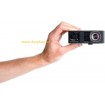 Công nghệ DLP ® Công nghệ Texas Instruments Công nghệ LEDĐộ sáng 700 Ansi LumensAspect Ratio 16:10 bản địa, 16: 9, 4: 3 tương thíchĐộ phân giải WXGA 1280 x 800Độ tương phản 10.000: 1Tuổi thọ bóng đèn 20.000 giờ Công nghệ LEDKhoảng cách chiếu 0,55-3,23 métKích thước màn chiếu 0.43 - 2.54m (17 "- 100") Diagonal 16:10Trọng lượng 0,4kgKích thước máy 105 x 106 x 39mmKết nối 01 HDMI V1.3/ MHL Bridge x1, 24pin Universal IO x1(for VGA in & Headphone out) Micro SD card slot x1 USB Type A x1Xuất xứ China